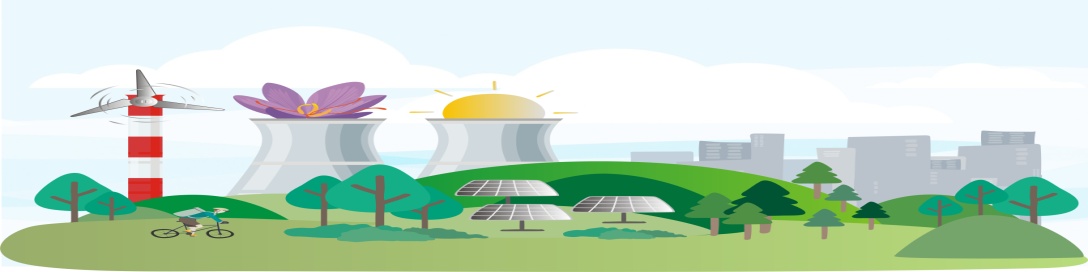 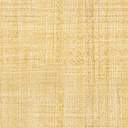 ΗΜΕΡΙΔΑ: «Μεταλιγνιτική εποχή: Το μέλλον του τόπου μου»Παρασκευή 6 Μαΐου 2022 ,  Ώρα: 9:45 π.μ.Κοβεντάρειο – Αίθουσα Δημοτικών ΣυμβουλίωνΠΡΟΓΡΑΜΜΑ ΗΜΕΡΙΔΑΣΤΕΛΟΣ ΗΜΕΡΙΔΑΣ9:45-10:00Προσέλευση 10:00- 10:20Χαιρετισμοί 10:25 -10:40«Η Δίκαιη Αναπτυξιακή Μετάβαση στις περιοχές απολιγνιτοποίησης»	κ. Γεώργιος Τοπαλίδης, εκπρόσωπος του Υπουργείου Ανάπτυξης και Επενδύσεων10:45-11:00«Το στοίχημα της απολιγνιτοποίησης»κ. Λάζαρος Μαλούτας, Δήμαρχος Κοζάνης11:05-11:20«Ο ρόλος του Πανεπιστημίου Δυτικής Μακεδονίας στη μετά λιγνίτη εποχή»κ. Θεόδωρος Θεοδουλίδης, Πρύτανης Πανεπιστημίου Δυτικής Μακεδονίας, 11:20-11:40 Ερωτήσεις-Συζήτηση11:40-12:10Διάλειμμα για καφέ12:10- 12:25«Η απολιγνιτοποίηση ως ευκαιρία για τη μεταστροφή του brain drain σε brain gain (ευκαιρίες ενασχόλησης με το H2, τον πρωτογενή τομέα, την καινοτομία κτλ )»κ. Όλγα Πουταχίδου, Αντιπεριφερειάρχης Νέας Γενιάς, Αθλητισμού και Πολιτισμού   12:30-12:45«Η εκμετάλλευση του λιγνίτη: Παρελθόν, παρόν και "πράσινο" μέλλον»κ.Φραγκίσκος Παυλουδάκης, Εκπρόσωπος ΤΕΕ12:50-13:05«Επαγγελματικός προσανατολισμός και απολιγνιτοποίηση» κ.Κυριακή Αβραμίδου- κ. Αννέτα Μάρα- εκπρόσωποι του Οικονομικού Επιμελητηρίου. 13:05-13:20Ερωτήσεις-Συζήτηση